Структура органов управления медресе: 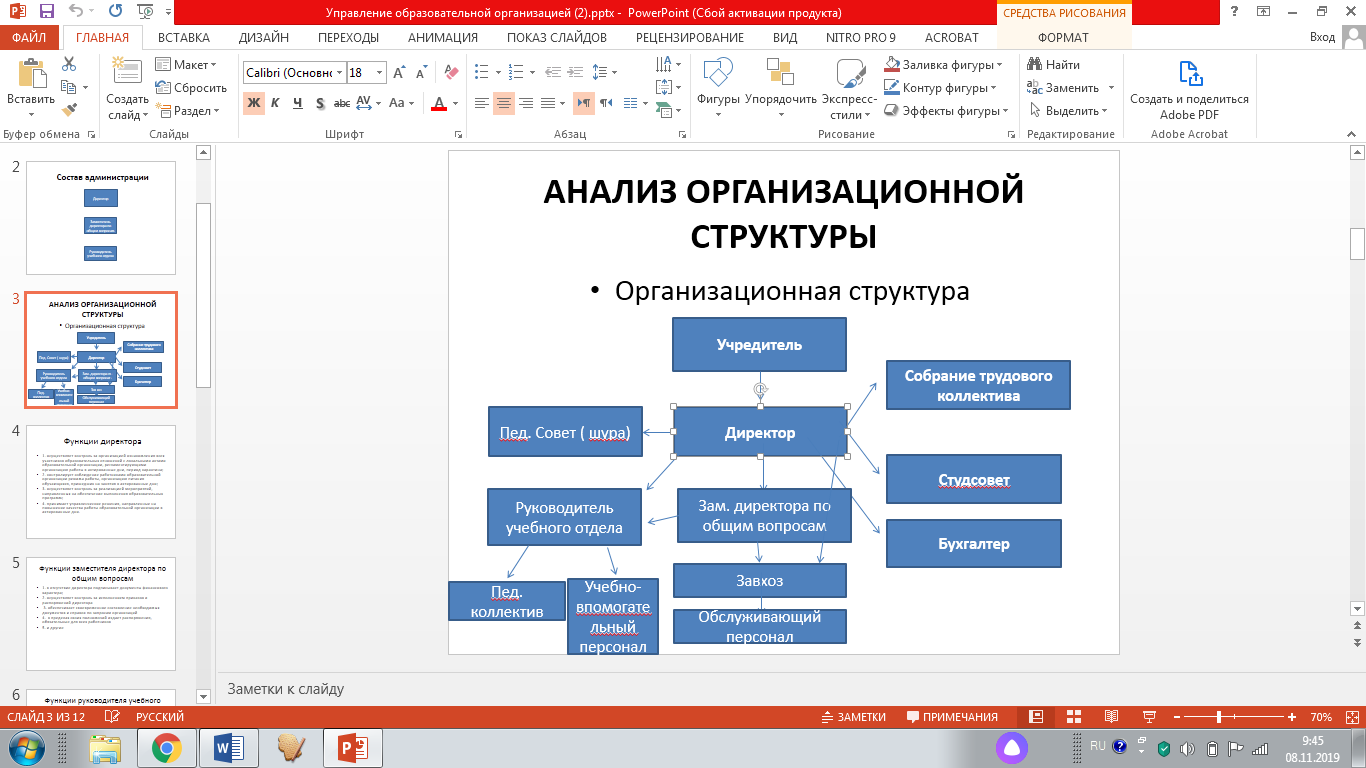 Учредитель: председатель ДУМ РТ Самигуллин Камиль хазратДиректор : Марданшин Марат МусагитовичРуководители учебного отдела: Хакимов Артур ИрековичМаннанова Земфира НуруллиновнаЗам. директор по АХЧ: Маткомилов Мухаммадкомил ЯкубовичБухгалтер: Мазитова Резеда ГамировнаВоспитатель: Габзалилов Нурислам Фазылович Места нахождения структурных подразделений – в МедресеАдреса официальных сайтов в сети «Интернет» структурных подразделений не имеется.1Адреса электронной почты структурных подразделений: Директор: maratmardanshin@rambler.ru. Адреса электронной почты последующих структурных подразделений не имеетсяСведения о наличии положения о структурных подразделений имеются, копии прилагаются.